Пояснительная запискаКИМ предназначен для оценки теоретических знаний и практических умений и навыков по изученным темам дисциплины ЕН.01 Математика.Работа включает  в себя задания по следующим темам:- «Линейная алгебра»- «Математический анализ»- «Дифференциальное исчисление»- «Интегральное исчисление»Проверяемые умения:выполнять операции над матрицамирешать системы линейных уравненийприменять методы дифференциального и интегрального исчисленияприменять методы математического анализа при решении задач прикладного характера, в том числе профессиональной направленности.Проверяемые знания:основные математические методы решения прикладных задач в области профессиональной деятельностиосновные понятия и методы математического анализаосновы интегрального исчисленияосновные понятия и методы линейной алгебры.КИМ разработаны на основе рабочей программы учебной дисциплины ЕН.01 Математика.Список литературыГригорьев В.П. Элементы высшей математики. –М.: ОИЦ «Академия», 2016.-400с.Григорьев В.П. Сборник задач по высшей математике: Учеб.пособие для студентов учрежд. СПО / В.П.Григорьев, Т.Н.Сабурова. – М.: Издательский центр «Академия», 2014. – 160 с.Кремер Н. Ш. Высшая математика для экономистов [Электронный ресурс]: учебник / Н. Ш. Кремер и др.; под ред. проф. Н. Ш. Кремера. - 3-е изд. - М.: ЮНИТИ-ДАНА, 2015. - 479 с.Кремер Н. Ш. Высшая математика для экономистов. Практикум [Электронный ресурс] : практикум / Н. Ш. Кремер и др.; под ред. проф. Н. Ш. Кремера. - 2-е изд., перераб. и доп. - М. : ЮНИТИ-ДАНА, 2012. - 479 с.Письменный, Д.Т. Конспект лекций по высшей математике: полный курс / Д.Т. Письменный. – 14-е изд. – М.: АЙРИС-пресс, 2017. – 608с.: ил.Выполненная работа должна  быть  представлена на бумажном носителе:- вверху листа необходимо записать следующий текст:Контрольная работапо математикестудента(ки)___курса, группы №_____ФИО (в родительном падеже)Вариант № ____Вариант 11. Вычислите определитель.2. Алгебраическое дополнение для элемента a21 определителя  равно 3. Вычислить матрицу  D = A + (BC), если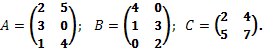 4.Найдите производные функций:а) ;		б) ;			в) г) ;			д);				е).5.Найдите   , если  .6. Вычислите пределы   а)		б)  ;	в).7. Найти неопределенные интегралы:а) ;			б)  			в) .Примечание. 1). Вариант 1 выполняется студентом дома и оценивается оценкой «3» за любые 5 правильно выполненных задания.2). Если студент претендует на более высокую оценку, то необходимо выполнить аналогичный вариант в присутствии преподавателя.Время выполнения– 90 минут.3). Работа выполняется в рукописном варианте и сдается на заочное отделение или скан-копия (фото) выполненной работы отправляется на электронную почту.